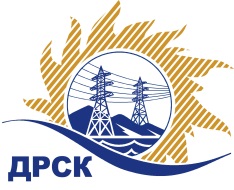 Акционерное Общество«Дальневосточная распределительная сетевая  компания»ПРОТОКОЛ ПЕРЕТОРЖКИСпособ и предмет закупки: открытый электронный запрос предложений: Лот №1_«Легковые бригадные автомобили повышенной проходимости (ХЭС)».Лот № 2_ «Бригадные автомобили повышенной проходимости грузовые и легковые (ЭС ЕАО)»Планируемая стоимость закупки в соответствии с ГКПЗ:  Лот№1   3 491 694,92 руб. без учета НДС.Лот№2   6 674 492,00 руб. без учета НДС.ПРИСУТСТВОВАЛИ: 2 члена постоянно действующей Закупочной комиссии 2-го уровня. ВОПРОСЫ ЗАСЕДАНИЯ ЗАКУПОЧНОЙ КОМИССИИ:В адрес Организатора закупки не поступило ни одной заявки на участие в  процедуре переторжки.Вскрытие конвертов было осуществлено в электронном сейфе Организатора закупки на Торговой площадке Системы B2B-ESV автоматически.Дата и время начала процедуры вскрытия конвертов с заявками  на участие в закупке: 14:00 часов благовещенского времени 17.12.2015 г Место проведения процедуры вскрытия конвертов с заявками на участие в закупке: Торговая площадка Системы B2B-ESVОтветственный секретарь Закупочной комиссии 2 уровня  АО «ДРСК»                       		     О.А. Моторинаисп. Г.М. Терёшкина№ 37/МТПиР-Пг. Благовещенск18 декабря 2015 г.№п/пНаименование Участника закупки и его адресОбщая цена заявки до переторжки, руб. без НДСОбщая цена заявки после переторжки, руб. без НДСЛОТ №1ЛОТ №1ООО "Восток-УАЗ" (690039 г.Владивосток ул.Енисейская,23А)3 488 135,59не поступило2.ИП Уразов В.И. (675000, Россия, Амурская обл., г. Благовещенск, ул. Красноармейская, д. 61, кв. 5)3 491 694,92не поступилоЛОТ №2ЛОТ №21.ИП Уразов В.И. (675000, Россия, Амурская обл., г. Благовещенск, ул. Красноармейская, д. 61, кв. 5)6 635 085,22не поступило2.ООО "Восток-УАЗ" (690039 г.Владивосток ул.Енисейская,23А)6 674 492,00не поступило